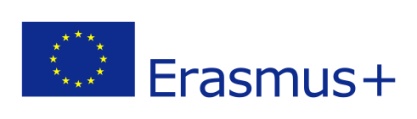 ERASMUS+ studijski boravak - PARTNERSKE ZEMLJEza mobilnost studenata u razdoblje od 01.09.2019. do 31.03.2020. INTERNE  UPUTE ZA STUDENTE FILOZOFSKOG FAKULTETAPRIJE PRIJAVEObavezno proučiti izvorni tekst natječaja i privitke!Svi studenti zainteresirani za razmjenu dužni su proučiti i u dogovoru sa ECTS koordinatorom/ima  na odsjecima usporediti studijske programe matičnog i inozemnog sveučilišta, te se savjetovati o kolegijima koje bi mogli slušati i polagati u inozemstvuPopis ECTS koordinatora na Filozofskom fakultetu nalazi se na https://web2020.ffzg.unizg.hr/international/forms-obrasci/studenti-ffzg/ Studenti su se dužni informirati na kojem se jeziku izvodi nastava (radni jezik) na inozemnom sveučilištu.Studenti su dužni voditi računa o ukupnom trajanju mobilnosti i ograničenjima!U okviru ovog natječaja mogu se prijaviti studenti FFZG koji su na PREDDIPLOMSKOJ (BA) DIPLOMSKOJ (MA) i DOKTORSKOJ (PhD) razini studija – obratiti pažnju koja je razina studija moguća za pojedino sveučilište!POSTUPAK PRIJAVE1) Ispuniti online prijavu za Erasmus+ - Partnerske zemlje/poveznica i upute za online prijavu dostupni su u privitku natječaja  2) Ispunjenu prijavu otisnuti (print), vlastoručno potpisati, te zajedno s navedenom potpunom dokumentacijom (str. 4. Natječaja + Izjavu o dosadašnjoj mobilnosti*) u 2 primjerka (original i kopija prijave i dokumentacije) predati IVANI BEDEKOVIĆ (Ured za međunarodnu suradnju FFZG, prizemlje Knjižnice – ulaz iza Info pulta) ROK: zaključno do 31. siječnja 2019. (do 12:00 – podne: datum i vrijeme primitka dokumentacije, NE poštanskoga žiga)*NAPOMENA: Studenti FFZG uz propisanu Prijavnu dokumentaciju prilažu i obrazac Izjave o dosadašnjoj mobilnosti.3) SKENIRANO - cjelokupnu dokumentaciju (prijavnica  i svi prilozi)  u jednom dokumentu,  šalje se u eletroničkom obliku središnjem Uredu za međunarodnu suradnju  na zeljka.pitner@unizg.hr i u kopiji na: erasmus-studenti@ffzg.hr  ROK: do 31. siječnja 2019. (12:00 sati – podne: datum i vrijeme primitka dokumentacije, ne poštanskog žiga).Nepotpune ili nepravovremene prijave neće se uzeti u razmatranje.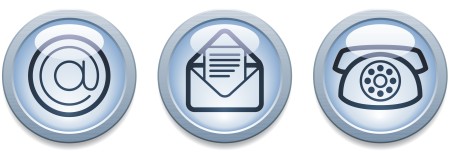 Kontakt osoba za dodatne informacijeIvana Bedeković Ured za međunarodnu suradnju FFZGhttp://www.ffzg.unizg.hr/international email: erasmus-studenti@ffzg.hr Tel. (00 385 1) 40 92 138RADNO VRIJEME ZA STUDENTEponedjeljak, srijeda, petak: 10.00-12.00utorak, četvrtak: 12.00-14.00